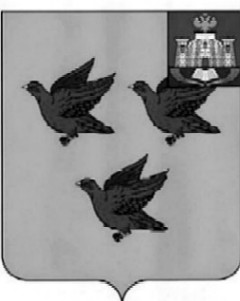 РОССИЙСКАЯ ФЕДЕРАЦИЯОРЛОВСКАЯ ОБЛАСТЬАДМИНИСТРАЦИЯ ГОРОДА ЛИВНЫПОСТАНОВЛЕНИЕ25 октября 2019 г.                                                                                № 746            г. ЛивныОб участии во Всероссийском конкурсе лучших проектов создания комфортной городской среды            В соответствии с постановлением Правительства Российской Федерации от 07 марта 2018 года № 237 «Об утверждении Правил предоставления средств государственной поддержки из федерального бюджета бюджетам субъектов Российской Федерации для поощрения муниципальных образований – победителей Всероссийского конкурса лучших проектов создания комфортной городской среды» администрация города  постановляет:           1. Принять участие во Всероссийском конкурсе лучших проектов создания комфортной городской среды.         2. Утвердить Дорожную карту реализации проекта создания комфортной городской среды (приложение 1).        3. Утвердить сроки приема предложений от жителей города по выбору общественных территорий для  участия во Всероссийском конкурсе лучших проектов создания комфортной городской среды с 5 ноября 2019 года по 28 ноября   2019 года.         4. Утвердить пункты сбора предложений от жителей города                (приложение 2).         5. Контроль над исполнением настоящего постановления возложить на       заместителя главы администрации города по жилищно – коммунальному хозяйству и строительству А.И. Кожухова.Исполняющий обязанности                                                             Л.И.Полунинаглавы городаПриложение 1 к постановлению администрации городаот 25 октября  2019 года № 746Дорожная карта реализации проекта создания комфортной городскойсредыПриложение 2 к постановлению администрации городаот 25 октября  2019 года № 746Пункты сбора предложений от жителей города1. БУОО "Многофункциональный центр предоставления государственных и муниципальных услуг", Орловская область, г. Ливны, ул. Дзержинского, д.92а;2. МБОУ " Гимназия" города Ливны, Орловская область, г. Ливны, ул. Мира, д.186а;3. МБОУ СОШ № 2, Орловская область, г. Ливны, ул. Октябрьская, д.39;4. МБУ МЦ"Лидер", Орловская область,г.Ливны, ул.Горького, д.18;5. ОАО "ГМС Ливгидромаш", Орловская область,ул.Мира, д.231;6. МБОУ ДО «Спортивная школа», Орловская область, ул.Елецкая, д.16а;7. Администрация города, Орловская область, г. Ливны, ул. Ленина, д.7, кабинет №3;8.  Сайт администрации города Ливны в разделе « Интернет - Приемная»;9. Социальные сети.СрокСрокМероприятиеМероприятиеОтветственныеОтветственныене позднее 01.11.2019г.не позднее 01.11.2019г.Принятие  решений: 1.   Об  участии  в конкурсе;2.	О  начале приема предложений от
населения  по общественной
территории;3.	Об    определении    пунктов    сбора
предложений.Принятие  решений: 1.   Об  участии  в конкурсе;2.	О  начале приема предложений от
населения  по общественной
территории;3.	Об    определении    пунктов    сбора
предложений.Отдел архитектуры и градостроительства администрации городаОтдел архитектуры и градостроительства администрации города01.11.2019г. 01.11.2019г. Опубликование     в     СМИ     и     на официальном        сайте  администрации города      принятых решений:                          1.  Об  участии  в  конкурсе;2.	О  начале  приема  предложений  от
населения по   общественной
территории;3.	Об    определении   пунктов    сбора
предложений.Опубликование     в     СМИ     и     на официальном        сайте  администрации города      принятых решений:                          1.  Об  участии  в  конкурсе;2.	О  начале  приема  предложений  от
населения по   общественной
территории;3.	Об    определении   пунктов    сбора
предложений.Отдел архитектуры и градостроительства администрации города; отдел информационных технологий администрации городаОтдел архитектуры и градостроительства администрации города; отдел информационных технологий администрации города01.11.2019г01.11.2019гНаделение   общественной    комиссии, утвержденной    постановлениемадминистрации города от 14 августа 2017 года № 92 «О мерах по реализации на территории  города Ливны приоритетного проекта«ЖКХ и городская среда» на 2018 - 2022 годы»,  полномочиями по реализации проекта создания комфортной городскойсредыНаделение   общественной    комиссии, утвержденной    постановлениемадминистрации города от 14 августа 2017 года № 92 «О мерах по реализации на территории  города Ливны приоритетного проекта«ЖКХ и городская среда» на 2018 - 2022 годы»,  полномочиями по реализации проекта создания комфортной городскойсредыОтдел архитектуры и градостроительства администрации городаОтдел архитектуры и градостроительства администрации города 01.11.2019г             01.11.2019г            Опубликование     в     СМИ     и     на официальном   сайте администрации города   информации   о наделении общественной комиссии полномочиями по реализации проекта создания комфортной городскойсредыОпубликование     в     СМИ     и     на официальном   сайте администрации города   информации   о наделении общественной комиссии полномочиями по реализации проекта создания комфортной городскойсредыОтдел архитектуры и градостроительства администрации города; отдел информационных технологий администрации городаОтдел архитектуры и градостроительства администрации города; отдел информационных технологий администрации городас 05 .11.2019г-28.11.2019г с 05 .11.2019г-28.11.2019г Прием    предложений    от    жителей городаПрием    предложений    от    жителей городаОтдел архитектуры и градостроительства администрации города; отдел информационных технологий администрации города; отдел документационного  и хозяйственного обеспечения администрации городаОтдел архитектуры и градостроительства администрации города; отдел информационных технологий администрации города; отдел документационного  и хозяйственного обеспечения администрации городане позднее  02.12.2019гне позднее  02.12.2019гПодведение общественной     комиссией     итогов      приема      предложений      от жителей и определение общественнойтерритории,  набравшей  наибольшее количество предложенийПодведение общественной     комиссией     итогов      приема      предложений      от жителей и определение общественнойтерритории,  набравшей  наибольшее количество предложенийОбщественная комиссияОбщественная комиссия02.12.2019г              02.12.2019г              Опубликование решения      общественной      комиссии (Протокол)  в СМИ и         на         официальном         сайте администрации городаОпубликование решения      общественной      комиссии (Протокол)  в СМИ и         на         официальном         сайте администрации городаУправление ЖКХ администрации города; отдел информационных технологий администрации города;Управление ЖКХ администрации города; отдел информационных технологий администрации города;03.12.2019г               03.12.2019г               Принятие   решения   о   начале   приема предложений         от         жителей         по мероприятиям,   которые   целесообразно реализовать на такой территорииПринятие   решения   о   начале   приема предложений         от         жителей         по мероприятиям,   которые   целесообразно реализовать на такой территорииОтдел архитектуры и градостроительства администрации города; Отдел архитектуры и градостроительства администрации города; 03.12.2019г  03.12.2019г  Опубликование     в     СМИ     и на официальном  сайте  администрациигорода   принятого   решения      о   начале приема    предложений    от    жителей    по мероприятиям,     которые     целесообразно реализовать на такой территории.Опубликование     в     СМИ     и на официальном  сайте  администрациигорода   принятого   решения      о   начале приема    предложений    от    жителей    по мероприятиям,     которые     целесообразно реализовать на такой территории.Отдел архитектуры и градостроительства администрации города; отдел информационных технологий администрации города;Отдел архитектуры и градостроительства администрации города; отдел информационных технологий администрации города;04.12.2019г-19.12.2019г04.12.2019г-19.12.2019гПрием предложений    от жителей по мероприятиям,   которые   целесообразно реализовать на такой территории.Прием предложений    от жителей по мероприятиям,   которые   целесообразно реализовать на такой территории.Отдел архитектуры и градостроительства администрации городаОтдел архитектуры и градостроительства администрации городане позднее 23.12.2019гне позднее 23.12.2019гПроведение общественной      комиссией итогов      приема      предложений      от жителей     и     определения     перечня мероприятий,    которые целесообразно реализовать на такой территории.Проведение общественной      комиссией итогов      приема      предложений      от жителей     и     определения     перечня мероприятий,    которые целесообразно реализовать на такой территории.Общественная комиссияОбщественная комиссия24.12.2019г24.12.2019гОпубликование     в     СМИ     и     на официальном   сайте   администрации города        решения        общественной комиссии (Протокол).Опубликование     в     СМИ     и     на официальном   сайте   администрации города        решения        общественной комиссии (Протокол).Управление ЖКХ администрации города; отдел информационных технологий администрации города;Управление ЖКХ администрации города; отдел информационных технологий администрации города;до 09.01.2020гдо 09.01.2020гФормирование проекта комфортной городской среды для направления   в межведомственную комиссию Орловской областиФормирование проекта комфортной городской среды для направления   в межведомственную комиссию Орловской областиОтдел архитектуры и градостроительства администрации города; Отдел архитектуры и градостроительства администрации города; с 09.01.2020г- 16.01.2020г    с 09.01.2020г- 16.01.2020г    Проведение  общественных обсуждений       проекта  создания комфортной  городской среды, проектной и иной документацииПроведение  общественных обсуждений       проекта  создания комфортной  городской среды, проектной и иной документацииОбщественная комиссияОбщественная комиссия16.01.2020г16.01.2020гПринятие решения общественной комиссии об утверждении   конкурсной   заявки   и опубликование     в     СМИ     и     на официальном   сайте   администрации города решение ( протокол)Принятие решения общественной комиссии об утверждении   конкурсной   заявки   и опубликование     в     СМИ     и     на официальном   сайте   администрации города решение ( протокол)Общественная комиссияОбщественная комиссия17.01.2020г17.01.2020гУтверждение   и    опубликование   в СМИ     и     на    официальном     сайте администрации    города         проекта комфортной        городской        среды, проектной и иной документацииУтверждение   и    опубликование   в СМИ     и     на    официальном     сайте администрации    города         проекта комфортной        городской        среды, проектной и иной документацииОтдел архитектуры и градостроительства администрации города;Отдел архитектуры и градостроительства администрации города;не позднее 20.01.2020гне позднее 20.01.2020гПредоставить     проект  комфортной городской  среды   в межведомственную                комиссию Орловской областиПредоставить     проект  комфортной городской  среды   в межведомственную                комиссию Орловской областиОтдел архитектуры и градостроительства администрации города; отдел информационных технологий администрации города;Отдел архитектуры и градостроительства администрации города; отдел информационных технологий администрации города;